	醫學系 校內轉系 師長推薦表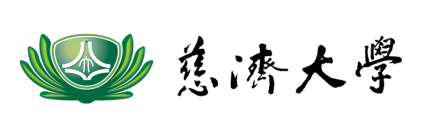 	推薦人簽名: ________________ 	 年    月    日	推薦人任職單位及職稱: _______________________＊本表填妥後，請您寄至醫學系信箱tcumed@gms.tcu.edu.tw。謝謝您寶貴的資訊!一、申請人姓名：二、您對申請人之瞭解：您與申請人認識多久: ____年____月您與申請人之關係: ☐任課老師  ☐導師  ☐系主任  ☐其他____您與申請人接觸之機會: ☐頻繁  ☐偶爾接觸  ☐認識而不常接觸  ☐只上課，未有其他機會推薦程度: ☐極力推薦 ☐推薦 ☐勉強推薦 ☐不推薦三、請您依對申請人之了解，做以下客觀評鑑：四、推薦理由或其他補充說明:如申請人重要優、缺點，特殊表現…等。